Załącznik nr 1 – rzut powierzchni przedmiotu najmu na Wydziale Politologii i Dziennikarstwa oraz Instytutu Psychologii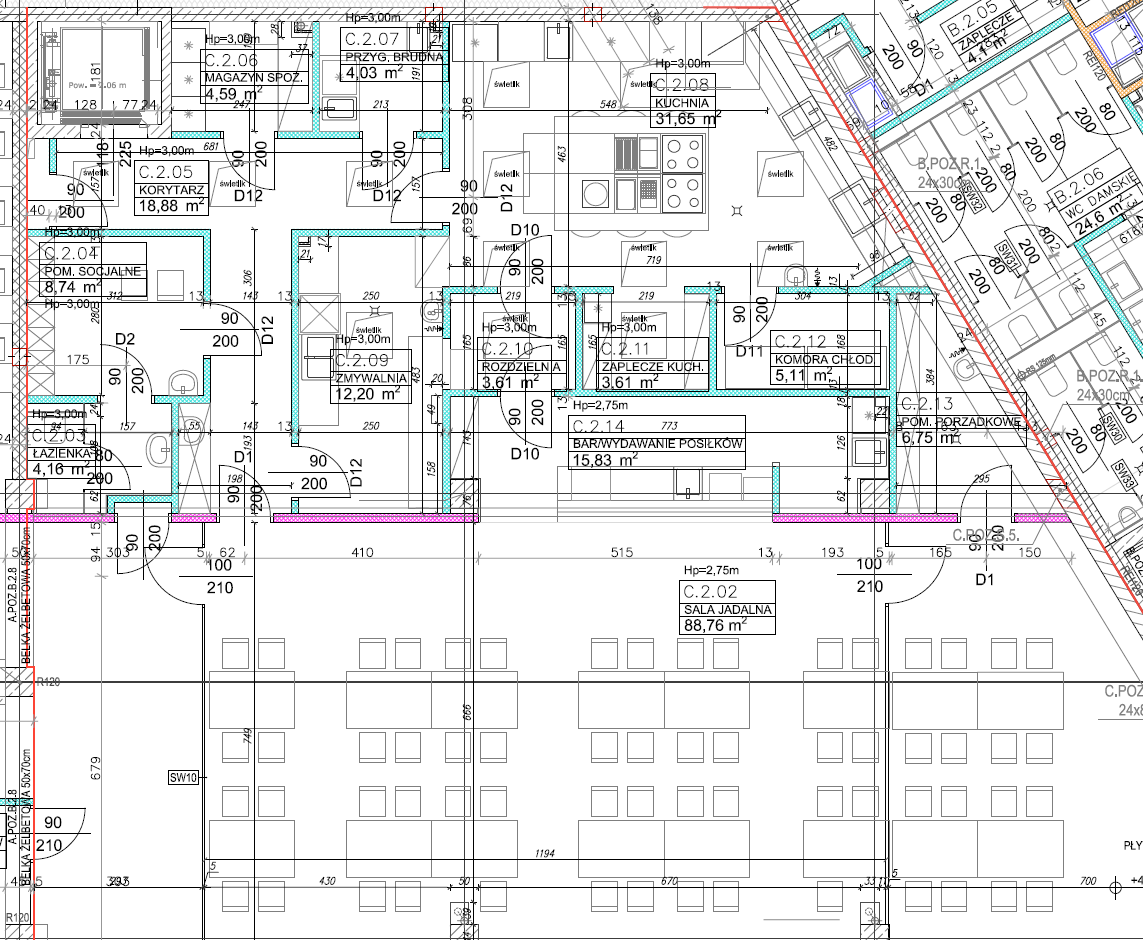 